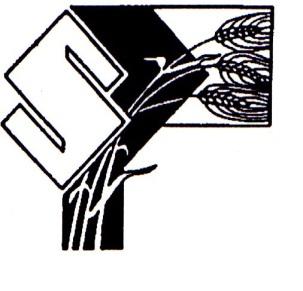 150 Teacher Training Dates 2019-2020Location: Southern Plains Education CooperativeOctober 15(12:30 - 3:30 PM)November 26(7:30-10:30 AM)January 14(12:30-3:30 PM)February 12(7:30-10:30 AM)March and AprilIndividual Meetings -Scheduled with Deb